       Esta Guía se trabaja después de haber visto el PPT N° 3 de la Unidad 2.OBJETIVO: Aprender a realizar un apriete controlado o torquear correctamente un sistema mecánico de fijación de componentes y accesorios utilizados en industrias y en maquinaria pesada.LUGAR:  		Sala o taller.TIEMPO: 		45 min. DINÁMICA DE TRABAJO:    Individual. RECURSOS:Presentación MMB.U2.PPT3.ADOTEC.2014.  Torque.  Instrucciones:Responda las siguientes preguntas. 1.- ¿Qué entiende Ud. por torque? señale un ejemplo.       R:	Es la capacidad de una fuerza para producir un giro o rotación, como por   ejemplo cuando se aprieta un perno.   2.- ¿Si Ud. tiene que apretar  un perno con una llave común,  qué pasa si aumenta la distancia entre el punto en que se aplica la fuerza y la cabeza del perno?R:	Al aumentar la distancia se requiere una fuerza menor para lograr el mismo efecto.3.- ¿Cuál es la fórmula matemática que se utiliza para calcular el torque?R:	El torque  t se calcula multiplicando la fuerza por la distancia  o radio del círculo en donde se aplica la fuerza.        				t = F x r 4.- ¿En qué unidades de medida se expresa el torque?R:	Según el sistema de medidas en que se trabaje el torque se puede expresar en libras por  pulgada, libras pie o kilogramos metro o Newton metro.  5.- Realice los siguientes cálculos de torques según los datos que se entregan.      a)  Se aplica una fuerza de 10 libras a  una distancia de 8 pulgadas. R:	( 10 x 8 ) = 80 libras pulgada.       b) Se aplica una fuerza de 8 libras a una distancia de 2 pies.R:	( 8 x 2 ) = 16 libras pie.      c) Se aplica una fuerza de 42 kilogramos a una distancia de 0,5 metros.R:	( 42 x 0,5 ) = 21  kilogramos metro.      d) Se aplica una fuerza de 20 Newton a una distancia  de 1 metro.  R:	( 20 x 1 )  =  20 newton metro.6.-  Utilizando  la tabla N°1 de Conversión de Torque que aparece en el anexo y una calculadora, realice las siguientes conversiones.  a)  Transformar  80 libras pie a libras pulgada. R: ( 80 x 12 )      =  960    libras pulgada.b)  Transformar  320 libras pulgadas a libras pie.R: ( 320 x 0.083 )   =  26,56 libras pie.c)  Transformar 240 libras pie a kilogramos  metro.   R: ( 240 x 0.138 )    = 33,12 kilogramos metro. d)   Transformar 100 Newton metro a libras pie.R: ( 100 x 0.737 )     =  73.7 libras pie.e)  Transformar 3,6  kilogramos metro a libras por pulgada.R: ( 3,6  x  86,796 )    = 312,46 libras por pulgada.f)  Transformar  12  kilogramos metro a newton metro. R: ( 12 x 9,807 )     = 117,68  newton metro.7.- ¿Quién  define la cantidad de torque que requiere un perno y en qué parámetros se basa?R:	El fabricante de perno y se basa en sus dimensiones y en el material que lo compone. 8.- ¿Qué factores considera un fabricante de equipos para escoger el perno que requiere una unión? R:	Debe considerar el esfuerzo a que estará sometido y la carga o peso que soportará.	9.-  ¿Cómo se puede determinar qué torque  se le debe  aplicar  a un perno?  R:	Observando la información que éste tiene indicada en su cabeza y asociando este valor en una tabla de torque o bien, siguiendo las indicaciones en el manual técnico del equipo.10.- ¿Cómo se conoce el grado de dureza de un perno según la norma SAE?R:	En esta norma el grado de dureza se determina por las  líneas que trae marcada en su cabeza, se cuentan estas líneas y se le suma  2.  Si el perno no trae ninguna marca se asume que corresponde a un perno SAE 2.  11.- ¿Qué herramienta se utiliza para aplicar un torque a un perno y qué características debe poseer esta herramienta?R:	La herramienta se conoce como llave de torque o dinamométrica  y dentro de sus características principales es que posee  una escala graduada dentro de un rango con las diferentes medidas de torque que puede aplicar. 12.- Indique en la siguiente figura la medida del perno que se debe considerar para buscar el torque en una tabla.  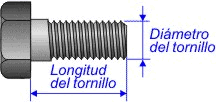 R:	La medida que se debe considerar es el diámetro del tornillo en la sección donde            se encuentra el hilo. 13.- Según la  tabla N° 2 de Identificación de Pernos SAE  en el anexo, determine los torques que se requieren para los siguientes pernos.a)  Un perno con  6 líneas  de  diámetro 7/16 pul.  Exprese el torque en  libras pie.R:	( 6 líneas corresponde SAE 8 )    60  libras pie.b) Un perno con 3 líneas  de diámetro 3/4 pul. Exprese el torque en libras pulgada.R:	( 3 líneas corresponde SAE 5 ) 220  libras pie y al pasar a libras pulgada  son 2640.c)  Un perno SAE sin líneas en su cabeza de diámetro 1 pulgada. Exprese el torque          en libras pie. R: ( Sin líneas o marcas corresponde SAE 2 ) 282 libras pie.  d) Un perno con 6 líneas y un diámetro de 1/2 pulgada. Exprese el torque          en libras pie. R:	( 6 líneas corresponde SAE 8 )   92  libras pie.  14.- Según la  tabla N° 3 de Comparación de Pernos SAE  en el anexo, determine las  equivalencias de los siguientes pernos. a)  Un perno SAE 5  ¿A qué perno equivale de la norma DIN?R:	Equivale a un perno DIN  8.8. b)  Un perno DIN 10.8  ¿A qué perno equivale de la norma SAE?  R:	Equivale a un perno SAE 8.c)  Un perno ASTM A- 325   ¿A qué perno equivale de la norma SAE? R:	Equivale a un perno SAE 5. TABLAS ANEXAS.TABLA N°1	CONVERSIÓN DE TORQUES.TABLA N°2	IDENTIFICACIÓN DE PERNOS SAE Y TORQUE.TABLA N°3	COMPARACIÓN DE PERNOS.  ADOTEC 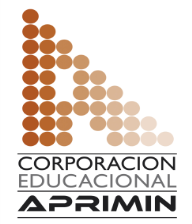 MÓDULOMETROLOGÍA ADOTEC UNIDAD IITORQUE 3 ADOTEC GUÍA DE TRABAJO N°3Torques    NOMBRE    NOMBRE    NOMBREFECHACURSOPara convertirEnMultiplicar porSistema Ingléslibras pulgada (in lbf)Newtons metro (N·m)0.113libras pulgada (in lbf)kilogramos metro (kgf m)0.115libras pulgada (in lbf)libras pie (ft lbf)0.083libras pie (ft lbf)Newtons metro (N·m)1.356libras pie (ft lbf)kilogramos metro (kgf m)0.138libras pie (ft lbf)libras pulgada (in lbf)12Sistema Métrico InternacionalNewtons metro (N·m)libras pie (ft lbf)0.737Newtons metro (N·m)libras pulgada (in lbf)8.850Newtons metro (N·m)kilogramos metro (kgf m)0.102kilogramos metro (kgf m)Newtons metro (N·m)9.807kilogramos metro (kgf m)libras pie (ft lbf)7.233kilogramos metro (kgf m)libras pulgada (in lbf)86.796Grado de Dureza
SAE 2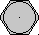 
SAE 5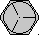 
SAE 7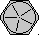 
SAE 8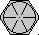 MarcasSin Marcas3 líneas5 líneas6 líneasMaterialAcero al carbonoAcero al carbonoAcero al carbono templadoAcero al carbono templadoTAMAÑOLibras / pieLibras / pieLibras / pielibras / pie3/81525343716244055601/2376085929/1653881201325/8741201671803/41202202802867/81903024404731282466660714SAESociety of Automotive EngineersDIN / ISODeutsches Institut für NormungInterational Organization for StandardizationASTMAmerican Society for Testing and Materials